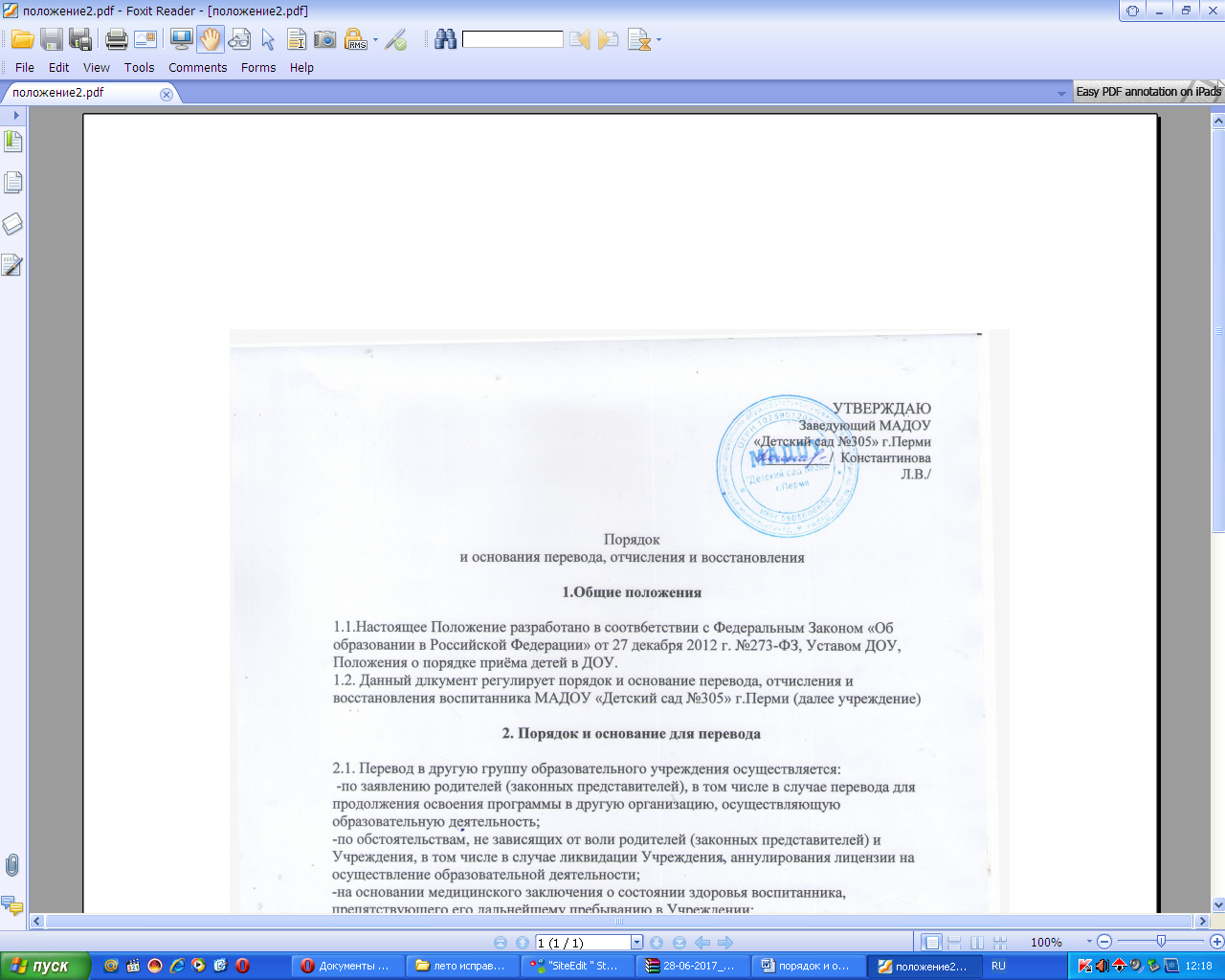 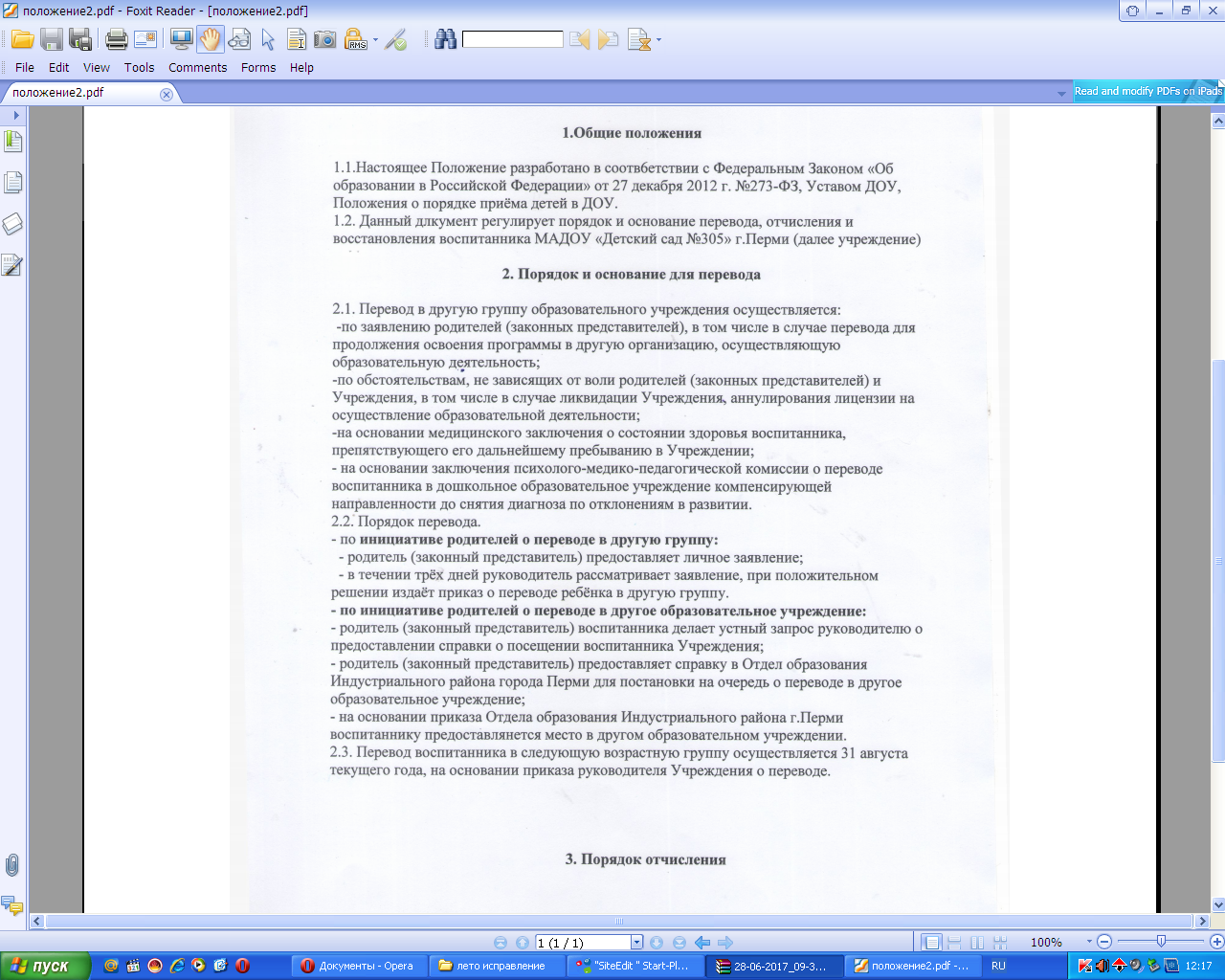 3.1. Отчисление воспитанника из дошкольных групп может производиться в следующих случаях:в связи с достижением возраста для поступления в первый класс общеобразовательной организации;по заявлению родителей (законных представителей) в случае перевода для продолжения освоения программы в другую организацию, осуществляющую образовательную деятельность;по обстоятельствам, не зависящим от воли родителей (законных представителей) воспитанника и Учреждения, в том числе в случаях ликвидации организации, аннулирования лицензии на осуществление образовательной деятельности.3.2. Досрочное прекращение образовательных отношений по инициативе родителей (законных представителей) воспитанника не влечет за собой возникновение каких-либо дополнительных, в том числе материальных, обязательств указанного обучающегося перед Учреждением.3.3. Порядок отчисления:рассмотрение документов – основания для отчисления (заявление родителей (законных представителей);издание приказа об отчислении;внесение записи в Книгу движения детей с указанием даты и места выбытия;внесение записи в Медицинскую карту воспитанника с датой последнего пребывания в Учреждении, отсутствия (наличия) карантина в группе;медицинская карта передается родителю (законному представителю) лично в руки.Порядок восстановления4.1. Воспитанник, отчисленный из Учреждения по инициативе родителей (законных представителей) до завершения освоения образовательной программы, имеет право на восстановление, по заявлению родителей (законных представителей) при наличии в Учреждении свободных мест. Порядок и условия восстановления в Учреждении, осуществляющей образовательную деятельность, воспитанника, отчисленного по инициативе этой организации, определяются локальным нормативным актом этой организации.4.2. Основанием для восстановления является распорядительный акт (приказ) руководителя Учреждения о восстановлении.4.3. Порядок восстановления:на основании заявления родителей (законных представителей) издание приказа руководителя о восстановлении4.4. Права и обязанности участников образовательного процесса, предусмотренные, законодательством и локальными актами Учреждения возникают с даты восстановления воспитанника в Учреждении.